                        COMUNE  DI  GALATINAPROVINCIA DI LECCE                                                               ——————www.comune.galatina.le.it               Al Signor Sindaco del Comune di Galatina         Via Umberto I n. 40                                              73013 GalatinaIl sottoscritto ________________________________nato a____________________ Prov. _______il _____________ e residente a ___________________________ Via _______________________n. _____ Cap. _______ Cod.fisc._____________________Tel. ___________ Cell._____________ e-mail_____________________________________________Fax _______________ in qualità di:  cittadino singolo            legale rappresentante e/o Presidente___________________________ _______________________________________________________________________________(Associazione, Comitato, Fondazione, ecc. ) con sede a ________________________ Prov._____Via ______________________________ n. ______ Cap. ________C.F._____________________ o P.I. __________________con sede in _______________________ Tel. _______________ Fax n. ______________e-mail________________________ Sito internet __________________________CHIEDEla concessione del Patrocinio e l’autorizzazione all’utilizzo del logo/stemma del Comune di Galatina per la realizzazione della seguente iniziativa, così descritta: Tipo di iniziativa: 	 teatrale/musicale 	       cinematografica 	 sociale  sportiva 	      educativa 	 turistica 	    altro _______________________________ convegno/seminario/congresso		mostra		rassegna evento celebrativo 	           pubblicazione        altro __________________________________Denominazione dell’iniziativa: ___________________________________________________  Contenuti e finalità: ____________________________________________________________ ________________________________________________________________________________Modalità di svolgimento dell’iniziativa: ____________________________________________ ________________________________________________________________________________ Altri Enti/Associazioni patrocinatori: _____________________________________________________________________________________________________________________________  Eventuali sponsor _____________________________________________________________Eventuale soggetto specializzato cui è affidata l’organizzazione: _______________________ ________________________________________________________________________________Periodo di svolgimento: dal __________________ al ______________________Luogo di svolgimento 3):_________________________________________________________Strumenti di comunicazione previsti a supporto dell’iniziativa: materiale promozionale     inviti           locandine	       manifesti         depliant Pubblicità  Sito Internet Pubblicazione Supporti multimediali Produzione audiovisiva Altro _________________________________________________________ Ambito territoriale coinvolto 	     Comunale                 Provinciale              Regionale                                                                    Nazionale 	       InternazionaleA tale fine, il/la sottoscritta/o, consapevole delle sanzioni penali, per il caso di dichiarazioni non veritiere e falsità degli atti e della conseguente decadenza dai benefici eventualmente conseguiti (ai sensi degli artt. 75 e 76 del D.P.R. 445 del 28.12.2000) sotto la propria responsabilitàDICHIARA- di aver preso visione del Regolamento comunale per la concessione del Patrocinio e autorizzazione all’utilizzo del logo/stemma del Comune di Galatina, approvato con deliberazione C.C. n. 15 del 28.04.2016;- che l’iniziativa di cui alla presente richiesta ha finalità    lucrativa 	 non lucrativasolo se lucrativa:1) eventuale biglietto di ingresso € ...............                 ingresso gratuito2) eventuale devoluzione di fondi in beneficenza, con l’esatta indicazione delle quote destinate in beneficienza e dei soggetti beneficiari; oltre che la dichiarazione che attesti l’impegno a presentare la certificazione dell’avvenuto versamento.__________________________________________________________________________ __________________________________________________________________________3) esatta indicazione degli interventi a favore del Comune, della Città o dei cittadini ________________________________________________________________________________ __________________________________________________________________________ - di impegnarsi a inserire, nel materiale divulgativo/promozionale dell’iniziativa, il logo/stemma del Comune di Galatina e la dicitura “con il patrocinio del Comune di Galatina” e l’eventuale Assessorato di riferimento. Le modalità dell’uso del logo/stemma dovranno essere preventivamente concordate con l’Amministrazione Comunale;- di impegnarsi a comunicare tempestivamente ogni modifica o variazione al programma dell’iniziativa rilevante ai fini della concessione del Patrocinio comunale, intervenuta dopo la presentazione della domanda;- di essere a conoscenza che il Patrocinio non esonera dal richiedere tutte le autorizzazioni, licenze e/o concessioni previste per legge per la realizzazione dell’iniziativa;-in caso di richieste di occupazione di suolo pubblico o di modifiche della viabilità (es. chiusura strade e piazze) o di presenza di operatori di commercio su aree pubbliche, o affissione manifesti, di impegnarsi a prendere contatti direttamente con i Servizi Tributi, Polizia Locale e Suap del Comune di Galatina, per l’acquisizione delle specifiche autorizzazioni per lo svolgimento della manifestazione. Il/La sottoscritto/a dichiara, inoltre, di essere informato/a, ai sensi del D.Lgs. n. 196/2003 (Codice in materia di protezione dei dati personale) che i dati personali raccolti saranno trattasi, anche con strumenti informatici, esclusivamente nell’ambito del procedimento per il quale la presente dichiarazione viene resa.Il/La sottoscritto/a delega a rappresentarlo il/la Sig./Sig.ra _________________________________ Tel.: ________________, e-mail: ___________________________ per l’espletamento delle procedure e per i contatti con il Comune di GalatinaAllegati richiesti:- Bozza del materiale informativo e di comunicazione- Programma dettagliato della manifestazione e/o iniziativa- Statuto e Atto costitutivo- Copia documento identità del sottoscrittoreData ________________ 										              Firma                   _______________________Richiesta di Patrocinio e utilizzo del logo/stemma del Comune di Galatina (art. 6 del vigente Regolamento per la concessione del patrocinio e autorizzazione all’utilizzo del logo/stemma del Comune di Galatina)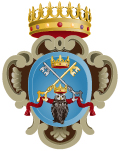 